PERNYATAAN KEASLIANDengan ini saya menyatakan bahwa skripsi yang saya tulis sebagai salah satu syarat untuk memperoleh gelar Sağana Sosial (S.Sos) dan diajukan kepada Jurusan Bimbingan Konseling İslam, Fakultas Dakwah, Universitas İslam Negeri Sultan Maulana Hasanuddin Banten, ini sepenuhnya asli merupakan karya tulis ilmiah pribadi.Adapun tulisan atau pendapat orang lain yang terdapat skripsi ini telah saya sebutkan kutipannya secara jelas sesuai dengan etika keilmuan yang berlaku dibidang penulisan karya ilmiah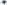 Apabila dikemudian hari terbukti bahwa sebagian atau seluruh isi skripsi ini merupakan hasil perbuatan plagiat atau mencontek karya tulis orang lain, saya bersedia untuk menerima sanksi berupa pencabutan gelar kesarjanaan ataupun sanksi akademik lain sesuai dengan peraturan yang berlaku.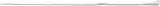 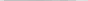 Serang, 7 Juni 2018      Materai 6000       Mi'jiah    NİM: 113400113ABSTRAKNama: Mi'jiah, NIM: 113400113, judul skripsi: Penerapan Teknik Token Economy Dałam Meningkatkan Kebiasaan Anak Dałam Membaca Doa Harian Studi Kasus Di Kampung Gosara Desa Gosara Kecamatan Ciruas Kabupaten Serang. Jurusan Bimbingan Konseling Islam, Fakultas Dakwah, UIN Sułtan Maulana Hasanuddin Banten, 2018. 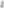 Seorang anak memiliki hak dałam kebebasan bernarasi yang tidak bertentangan dengan tuntutan-tuntutan Islam dan adab-adabnya. Hak ini mencakup kebebasan menuntut berbagai jenis pengetahuan dan pemikiran-pemikiran yang luhur yang tidak bertentangan dengan landasan-landasan akhlak, agama dan kebangsaan. la juga memiliki hak untuk menyampaikan dan menyiarkannya baik dengan lisan, tulisan, seni, atau apapun juga yang menjadi media yang sesuai dengan situasi dan kemampuan intelektualnyaKonsep Islam mengajarkan manusia untuk selalu mengingat Allah SWT dałam aktifitas apapun dan kapanpun, salah satunya dengan berdoa. Doa merupakan suatu rangkaian ibadah yang mempunyai keterkaitan dengan kesempurnaan iman, ihsan dan Islamnya seseorang. Oleh sebab iłu, berdoa sangat dianjurkan oleh agama, meskipun doa tidak perlu syarat dan rukun yang ketat, sepenti halnya ibadah shalat, zakat, dan puasa. Berdoa terlihat jelas penghambaan manusia kepada Allah sebagai tempat meminta, atau memohon, sedangkan manusia adalah makhluk yang hina dan selalu dałam kekurangan.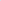 Dari latar belakang diatas muncul muncul beberapa pertanyaan yang akan menjadi fokus penelitian adalah: 1) Bagaimana kebiasaan anak dałam membaca doa harian? 2) Bagaimana penerapan teknik token economy dałam meningkatkan kebiasaan membaca doa harian pada anak? 3) Bagaimana dampak teknik token economy dałam meningkatkan kebiasaan membaca doa harian pada anak?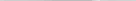 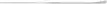 Penelitian ini bertujuan untuk 1)Untuk mengetahui bagaimana kebiasaan anak membaca doa harian. 2) Untuk mengetahui bagaimana penerapan teknik token economy pada anak dałam membaca Doa Harian. 3) Untuk mengetahui bagaimana dampak teknik token economy dałam meningkatkan kebiasaan membaca doa harian pada anak.Penelitian ini dilaksanakan di Kampung Gosara Desa Gosara Kecamatan Ciruas Kabupaten Serang-Banten, dengan subyek penelitian sebanyak 10 responden yang berumur 6-11 tahun. Dałam penelitian ini penulis menggunakan metode kualitatif, adapun data yang diperoleh dari peelitian melalui observasi, wawancara, dan dokumentasi.Berdasarkan penelitian yang telah dilakukan , dapat disimpulkan dałam kegiatan atau aktivitas sehari-hari yang dilakukan responden belum membiasakan membaca doa harian secara sempurna. Mereka hanya menggunakan doa harian yang mereka ingat yang pada umumnya orang lain lakukan. Sepełti doa sebelum makan, doa sebelum tidur sementara doa yang lain belum terlalu hapal.Dengan penerapan teknik token economy ini bemilai cukup efektif dan berdampak positif dałam mempengaruhi perkembang keagamaan serta menumbuhkan akhlak yang baik terhadap responden/individu dan pribadi yang baik pula dengan melaksanakan atau menggunakan doa harian setiap hari. Hal ini ditandai dengan perubahan setiap kegiatan sebelum dan sesudah aktifitas mereka membaca doa dengan bertanda rasa syukur kita kepada Allah.ABSTRACTName: Mi'jiah, MM: 113400113, thesis title: Application of Token Economy Technique In Improving Children Habit In Reading Daily Prayer Case Study In Gosara Village Gosara Village District Ciruas SerangDepartment of Islamic Counseling Guidance, Faculty of Da'wah, UIN Sultan Maulana Hasanuddin Banten, 2018.A child has a right of freedom of speech that is not contrary to the demands of Islam and its existence. This right includes the freedom of demanding various kinds of noble knowledge and ideas which do not contradict the moral, religious and national foundations. It also has the right to convey and broadcast it either with oral, art, or anything else that becomes media appropriate to its situation and intellectual abilityThe concept of Islam teaches people to always remember Allah SWT in any activity and anytime, one of them by praying. Prayer is a series of worship that is related to the perfection of faith, ihsan and Islam someone. Therefore, praying is strongly recommended by religion, although prayer does not need strict requirements and rules, such as worship, zakat, and fasting. Praying is clearly the servitude of man to God as a place to ask, or to plead, while man is a despicable creature and always in deprivation.From the above background appears some of the questions that will be the focus of research are: 1) How does the child's habit of reading daily prayer? 2) How is the implementation of token economy technique in improving the habit of reading daily prayer in children? 3) How does the impact of token economy improve daily reading habits in children?This study aims to I) To know how the habits of children to read daily prayers. 2) To know how the application of token economy techniques to children in reading the Daily Prayer. 3) To know how the impact of token economy techniques in improving the habit of reading daily prayers in childrenThis research was conducted in Gosara Village, Gosara Village, Ciruas Sub-District, Serang-Banten Regency, with 10 respondents who were 6-11 years old. In this study the authors use qualitative methods, as for the data obtained from peelitian through observation, interviews, and documentation.Based on the research that has been done, can be concluded in the activities or daily activities conducted respondents have not get used to read daily prayers perfectly. They only use daily prayers that they remember that other people generally do. Like a prayer before meals, prayer before bed while other prayers have not been too memorized.With the implementation of this token economy technique is quite effective in influencing the religious development of individuals by implementing or using daily prayers every day. This is marked by changes in each activity before and after their activity of reading prayers with our marked gratitude to God.FAKULTAS DAKWAHUNIVERSITAS ISLAM NEGERI (UIN)SULTAN MAULANA HASANUDDIN BANTEN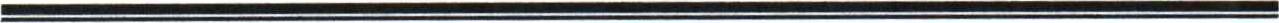 Assalamu'alikum Wr. WbDipermaklumkan dengan hormat, bahwa setelah membaca dan mengadakan perbaikan seperlunya, maka kami berpendapat bahwa skripsi Saudara Mi'jiah, NIM:113400113, judul skripsi: Penerapan Teknik Token Economy Dalam Meningkatkan Kebiasaan Anak Dalam Membaca Doa Harian Studi Kasus Di Kampung Gosara Desa Gosara Kecamatan Ciruas Kabupaten Serang Banten. Diajukan sebagai salah satu syarat untuk melengkapi ujian munaqosyah pada Fakultas Dakwah Jurusan Bimbingan Konseling Islam, Universitas Islam Negeri (UIN) Sultan Maulana Hasanuddin Banten. Maka kami ajukan skripsi ini dengan harapan dapat segera dimunaqosyahkan.Demikian, atas perhatian bapak kami ucapkan terima kasihWassalamu'alaikum Wr. Wb.Serang, 07 Juni 2018PENERAPAN TEKNIK TOKEN ECONOMY DALAM MENINGKATKAN KEBIASAAN ANAK DALAM MEMBACA DOA HARIAN(Studi Kasus Di Kampung Gosara Desa Gosara Kecamatan Ciruas Kabupaten Serang Banten)Oleh MI’JIAHNIM : 113400113Menyetujui,Mengetahui,PENGESAHANSkripsi a.n. Mi'jiah, MM: 113400113, judul skripsi: Penerapan Teknik Token Economy Dalam Meningkatkan Kebiasaan Anak Dalam Membaca Doa Harian Studi Kasus Di Kampung Gosara Deşa Gosara Kecamatan Ciruas Kabupaten Serang Banten, telah diujikan dalam sidang Munaqosyah Universitas İslam Negeri (UN) Sultan Maulana Hasanuddin Banten pada tanggal 22 Juni 2018. Skripsi ini telah diterima sebagai salah satu syarat untuk memperoleh gelar sağana sosial (S.Sos) pada Fakultas Dakwah Jurusan Bimbingan Konseling İslam, Universi*as İslam Negeri (UN) Sultan Maulana Hasanuddin Banten.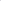 Serang, 22 Jum 2018PERSEMBAHANDengan rahmat Allah yang Maha Pengasih lagi Maha Penyayang, dengan ini saya persembahkan skripsi ini kepada kedua oarng tuaku, ayahanda Drs. Muniri H. Shoderi dan ibunda Mirah yang tercintai. Terima kasih atas semua kasih sayangmu, segala dukungan, motivasi dan cinta kasih yang tiada terhingga yang sudah engkau berikan. Engkau yang tak pernah letih dan lelah dalam memberikan doa disetiap sujudmu dan tak bisa aku balas semua jasa-jasamu. Dengan karya kecilku ini semoga menjadi langkah awal yang dapat aku lakukan untuk membahagiakanmu. Terima kasih untuk kakakku Muhidal Wasi dan adik-adikku yang selalu memberikan doa dan dukungannya kepada saya sehingga saya dapat menyelesaikan karya ilmiah ini. Semoga Allah membalasnya dan senantiasa memberikan rahmat dan hidayahnya kepada kita semua. Aamiin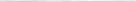 HARI INI HARUS LEBIH BAIK DARI HARI KEMARIN, HARI ESOK HARUS LEBIH BAIK DARI HARI INI(Umar bin abdul Azis)"Demi masa, sungguh manusia berada dalam kerugian, kecuali orang-orang yang beriman dan mengerjakan kebajikan serta saling menasehati untuk kebenaran dan saling menasehati untuk kesabaran.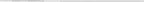 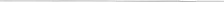 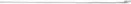 (Qs. Al-Asr:1-3)RIWAYAT HIDUPPenulis bemama lengkap Mi'jiah, lahirkan di Serang pada tanggal 0l Agustus 1993. Merupakan anak kedua dari tujuh bersaudara, anak dari pasangan Bapak Drs. Muniri, H. Shoderi dan Ibu Mirah. Penulis beralamat di Kampung Gosara Deşa Gosara Kecamatan Cimas Kabupaten Serang Banten.Pendidikan formal yang telah penulis tempuh yaitu MI Al Khaeriyah Kepandean di Kampung Kejaban Deşa Kepandean Kecamatan Ciruas lulus pada tahun 2005, dan melanjutkan di MTS Al-Khaeriyah Darussalam Pipitan lulus pada Tahun 2008, SMA Negeri 1 Ciruas lulus pada tahun 2011. Kemudian penulis melanjutkan studi pendidikan di IAIN "Sultan Maulana Hasanuddin” Banten yang sekarang menjadi UIN Sultan Maulana Hasanuddin Banten. Mengambil jurusan Bimbingan dan Konseling İslam pada Fakultas Dakwah.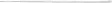 KATA PENGANTAR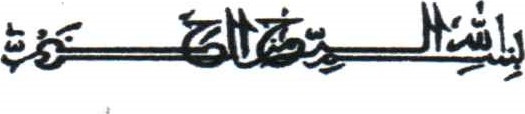 Segala puji syukur penulis panjatkan kehadirat Allah SWT yang telah memberikan segala rahmat dan hidayah-Nya, sehingga penulis dapat menyelesaikan skripsi dengan baik. Shalawat serta salam penulis curahkan kepada Baginda yang Mulia Rasulullah Muhammad SAW yang telah membawa kita dari jaman zahiliah menuju zaman yang terang benderang seperti saat ini.Penulisan skripsi ini merupakan salah satu syarat yang harus ditempuh Oleh mahasiswa Program Studi Bimbingan dan Konseling Islam Fakukultas Dakwah Universitas Islam Negeri Sultan Maulana Hasanuddin Banten untuk memperoleh gelar sarjana.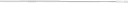 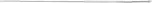 Penulis menyadari penyusunan skripsi ini tidak lepas dari bantuan, dukungan, bimbingan dan perhatian berbagai pihak. Oleh karena itu pada kesempatan ini penulis ingin menyampaikan terima kasih kepada:Bapak Prof. Dr. H. Fauzul Iman, M.A. Rektor UIN Sultan Maulana Hasanuddin Banten yang telah mengelolah dan mengembangkan UIN Sultan Maulana Hasanuddin BantenBapak Dr. H. Suadi Sa'ad, M. Ag. Dekan Fakultas Dakwah Universitas Islam Negeri Sultan Maulana Hasanuddin Banten.Bapak Agus Sukirno, S. Ag., M.Pd. Ketua Jurusan Bimbingan dan Konseling Islam dan Bapak Iwan Kosasih, S. Kom,. M. Pd.  Sekretaris Jurusan Bimbingan dan konseling Islam Fakukultas Dakwah Universitas Islam Negeri Sultan Maulana Hasanuddin Banten yang telah memberikan arahan, ilmunya, mendidik, serta memberikan motivasi kepada penulis.Bapak Ahmad Fadil, Lc., M.Hum. Dosen Pembimbing I yang telah memberikan petunjuk, arahan, pemberian materi dalam penulisan skripsi yang telah dibuat.Bapak AM. Fahrurrozi, S. Psi, M.A Dosen Pembimbing II yang telah meluangkan waktunya untuk membimbing penulis dengan penuh kesabaran dalam menyusun skripsi ini.Bapak dan Ibu dosen Universitas Islam Negeri Sultan Maulana Hasanuddin Banten yang telah membekali ilmu yang berguna bagi penulis untuk bekal di masa depan.Seluruh staf dan karyawan Program Studi Bimbingan dan Konseling Islam Fakultas Dakwah Universitas Islam Negeri Sultan Maulana Hasanuddin Banten yang telah membantu penulis menyelesaikan skripsi ini.Tokoh Masyarakat Kampung Gosara Desa Gosara serta para Staf Desa Gosara yang telah memberikan kesempatan untuk melakukan penelitian sehingga dapat terselesaikan.Ayahanda dan Ibunda tercinta, yang tak pernah lelah memberikan kasih sayangnya, yang tak pernah letih berdoa disetiap waktunya, dan yang tidak pernah henti memberikan dukungannya. Semoga Allah selalu memberikan yang terbaik untuk mereka.Teman-teman satu perjuangan angkatan 2011; Nurkhalimah, Herli Rusmiyati, Siti Humairoh, Nurhayati yang selalu memberikan dukungan, motivasinya dan Doa nya. Serta teman kaka tingkat angkatan 2010 maupun adik tingkat angkatan 2012-2013, yang selalu memberikan dukungan nya.Semoga Allah SWT memberikan balasan atas jasa jasa beliau yang telah membantu dan membimbing penulis dalam menyelesaikan skripsi ini. Penulis menyadari bawa skripsi ini masih jauh dari sempurna, maka kritik dan saran yang membangun sangat kami harapkan. Akhir kata penulis berharap semoga skripsi ini memberikan manfaat dan tambahan ilmu bagi pembaca.Serang, 07 Juni 2018Penulis,Mi'jiahDAFTAR ISI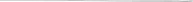 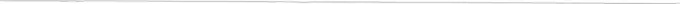 SURAT PERNYATAAN KEASLIAAN			iABSTRAK			iiABSTRACT			iiiSURAT PENGANTAR PEMBIMBING			ivPENGESAHAN PEMBIMBING			vPENGESAHAN SIDANG MUNAQASYAH			viPERSEMBAHAN			viiMOTTO			viiiRIWAYAT HIDUP			ixKATA PENGANTAR			xDAFTAR ISI			xiiiBAB I PENDAHULUAN			Latar Belakang Masalah			1Rumusan Masalah		7Tujuan Penelitian		7Signifikansi Penelitian		8Kajian Pustaka		8Kerangka Teori		10Metode Penelitian		34Sistematika Penulisan		37BAB II GAMBARAN UMUM DESA GOSARA		39Sejarah Desa Gosara		39Profil Desa Gosara		41BAB III KEBIASAAN ANAK DALAM MEMBACA DOA HARIANProfil anak		49Perilaku Kebiasaan Anak Dalam Membaca Doa Harian		54	BAB IV  PENERAPAN TEKNIK TOKEN ECONOMY DALAM MENINGKATKAN MEMBACA DOA HARIAN PADA ANAKPenerapan teknik token econo pada anak		63Dampak Penerapan Teknik Token Economy Dalam Kebiasaan Membaca Doa Harian		67BAB V PENUTUPKESIMPULAN		77SARAN		78DAFTAR PUSTAKA LAMPIRAN-LAMPIRANNomor : Nota DinasKepada YthLamp   :Dekan Fakultas DakwahHal      : Ujian SkripsiUIN SMH Banten              a.n Mi'jiahdi-              NIM : 113400113SerangPembimbing IAhmad Fadhil Le. M.HumMP. 19760704 200003 1 002Pembimbing IIA.M. Fahrurrozi S. Psi M.AMP. 19750604 200604 1 001Pembimbing IAhmad Fadhil Le. M.HumMP. 19760704 200003 1 002Pembimbing IIA.M. Fahrurrozi S. Psi M.AMP. 19750604 200604 1 001DekanFakultas DakwahDr. H. SuadiSa'ad. M. Ag.NIP. 19631115 199403 1 002Ketua JurusanBimbingan  Konseling IslamAgus Sukirno, S. Ag., M.PdNIP. 19730328 201101 1 001Ketua Merangkap AnggotaIwan Kosasih. S. Kom. M.PdNIP. 19790225 200604 1 001Sekretaris merangkap AnggotaHilda Rosidah S. S. M. PdNIP. 19831121 201101 2011Penguji IDr. H. Suadi Sa'ad. M. Ag.NIP. 19631115 199403 1 002Penguji IIAgus Sukirno, S. Ag., M. Pd   NIP. 19730328 201101 1 001Pembimbing IAhmad Fadhil Le. M.HumNIP. 19760704 200003 1 002Pembimbing IIA.M. Fahrurrozi S. Psi M.ANIP. 19750604 200604 1 001